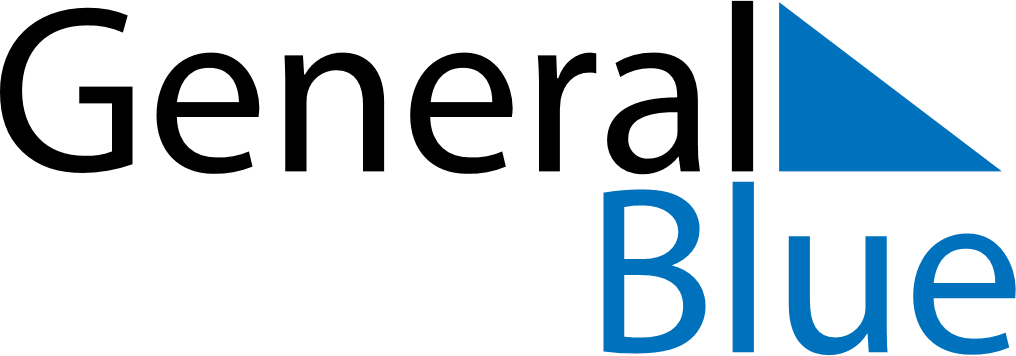 August 2143August 2143August 2143August 2143August 2143SundayMondayTuesdayWednesdayThursdayFridaySaturday12345678910111213141516171819202122232425262728293031